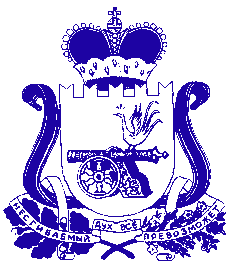 СОВЕТ ДЕПУТАТОВ ИГОРЕВСКОГО СЕЛЬСКОГО ПОСЕЛЕНИЯ ХОЛМ-ЖИРКОВСКОГО РАЙОНА СМОЛЕНСКОЙ ОБЛАСТИР Е Ш Е Н И Еот  16.11.2020г.                  № 15Об отмене решения Совета депутатов Игоревского сельского поселения Холм-Жирковского района Смоленской области от 30.10.2020г. №13 «О внесении изменений и дополнений в Устав Игоревского сельского поселения Холм-Жирковского района Смоленской области»В целях приведения Устава Игоревского сельского поселения Холм-Жирковского района Смоленской области в соответствие с положениями  Федерального закона от 06.10.2003 года №131-ФЗ «Об общих принципах организации местного самоуправления в Российской Федерации» (с изменениями и дополнениями), областным законом от 31 марта 2009 №9-з «О гарантиях осуществления полномочий депутата, члена выборного органа местного самоуправления, выборного должностного лица местного самоуправления в Смоленской области», Совет депутатов Игоревского сельского поселения Холм-Жирковского района Смоленской областиР Е Ш И Л:Отменить решение Совета депутатов Игоревского сельского поселения Холм-Жирковского района Смоленской области от 30.10.2020г. №13 «О внесении изменений и дополнений в Устав Игоревского сельского поселения Холм-Жирковского района Смоленской области».2. Настоящее решение вступает в силу после дня подписания.Глава муниципального образованияИгоревского сельского поселенияХолм-Жирковского районаСмоленской области                                                                                 Анисимова Н.М.